Publicado en Valladolid (Castilla y León) el 05/05/2021 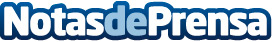 Repara tu Deuda cancela 22.700€ en Valladolid (Castilla y León) gracias a la Ley de Segunda OportunidadLos abogados líderes en la Ley de la Segunda Oportunidad gestionan la mayoría de los casos tramitados en EspañaDatos de contacto:David Guerrero655 95 67 35Nota de prensa publicada en: https://www.notasdeprensa.es/repara-tu-deuda-cancela-22-700-en-valladolid Categorias: Nacional Derecho Finanzas Castilla y León http://www.notasdeprensa.es